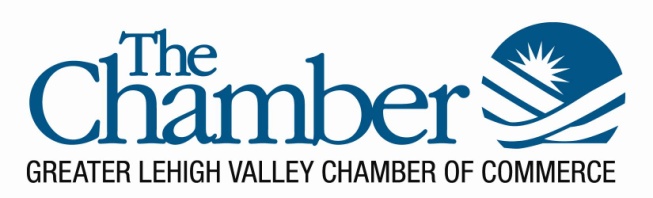 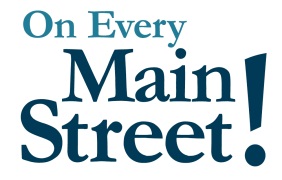 Strategic Priorities for 2020 per the 2019 Board Summit:Refine and formalize HR policiesInterview, onboarding and exit practices have been reviewed and enrichedPartner with Hoffman Hlavac & Easterly, ‎ Labor and Employment practice covers the entire spectrum of employer/employee relationsReview and update our employee handbook (Frank and Dawn)Best practices consulting (ongoing – Tony)Alison and Marlyn are our HR leaders and in continuous contact with HHE regarding HR issues in 2020Focused programing on family businessesLehigh University and the Business Council’s Family Business SeriesPart 1: Building a Family Business That Runs Without YOUPart 2: Best Practices from Best Places to Work Family BusinessPart 3: Employment Law for Family BusinessesThe Business Council (formerly SBC) is refocused on family business Continue to strengthen our digital tactics and strategiesPower of Partnerships podcast – “POPcast” launched in 2020Includes repurposed episodes of our radio show, On Every Main Street, which airs on Monday nights at 6:30 p.m. WDIY 88.1FMGame Changers with Tony Iannelli electronic programming began in AprilMember Relations team performed a website content audit and reorganization of content.  Photos coming in September.A hub-and-spoke, chamber-wide social media plan was developedPlatforms optimized for follower engagement  through captions, questions and videos Zoom and webinar tools and equipment purchased and in use. Technical Producer position createdMoving all data, storage and files to the cloud in August 2020